STATE OF MAINE REQUEST FOR PROPOSALS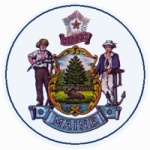 RFP AMENDMENT # 4RFP NUMBER AND TITLE:RFP 202102021 - eProcurement Solutions and ServicesRFP ISSUED BY:Department of Administrative and Financial ServicesAMENDMENT DATE:June 24th, 2021PROPOSAL DUE DATE:August 4th, 2021, no later than 11:59 p.m., Eastern Time (Amended)PROPOSALS DUE TO:Proposals@maine.govDESCRIPTION OF CHANGES IN RFP:Extending proposal submission due date:PROPOSAL SUBMISSIONProposals must be received by the Division of Procurement Services by:Submission Deadline: August 4th, 2021, no later than 11:59 p.m., Eastern Time.Proposals must be submitted electronically to the following address:Electronic (e-mail) Submission Address: Proposals@maine.gov DESCRIPTION OF CHANGES IN RFP:Extending proposal submission due date:PROPOSAL SUBMISSIONProposals must be received by the Division of Procurement Services by:Submission Deadline: August 4th, 2021, no later than 11:59 p.m., Eastern Time.Proposals must be submitted electronically to the following address:Electronic (e-mail) Submission Address: Proposals@maine.gov All other provisions and clauses of the RFP remain unchanged.All other provisions and clauses of the RFP remain unchanged.